Roommate Agreement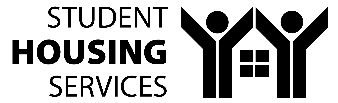 The following contract is meant to supplement the Residence Community Living Standards and the Community Agreement as agreed upon by you and your roommate. Please consult the student handbook while filling out this contract to ensure that you are not in violation of SHS policy. If you need support filling out your agreement, please connect with your Residence Advisor (RA).Quiet Hours What is our definition of noise? When is it okay to make appropriate levels of noise? Is silence important for sleep and/or study? When do we like to sleep?__________________________________________________________________________________________________________________________________________________________________________Religious & Cultural NeedsDo we have any dietary restrictions to be mindful of? Are there times during the day/night needed for religious/cultural practices? Are there any other religious/cultural needs that are important for the other person to be informed about?__________________________________________________________________________________________________________________________________________________________________________CleanlinessHow will we ensure that the common areas remain clean? Will we have a cleaning schedule? What is our definition of clean?__________________________________________________________________________________________________________________________________________________________________________Safety and SecurityHow will we keep things safe in our suite? How will we ensure that the exterior doors always remain locked? Who will be responsible if something breaks? What will we do if something goes missing?__________________________________________________________________________________________________________________________________________________________________________GuestsHow will we inform each other of guests coming over? How frequent can we have guests over? __________________________________________________________________________________________________________________________________________________________________________ApproachabilityHow will we approach one another if we have concerns or problems? How will you know when I am ready to talk? Can we call roommate meetings if necessary?__________________________________________________________________________________________________________________________________________________________________________Other Additional PointsAre there any other areas we need to chat about?  How are we going to handle a situation in which a housemate doesn’t follow through with this agreement?  How are we going to make changes to this contract if need be? Are there any concerns we have regarding Covid-19? ___________________________________________________________________________________________________________________________________________________________________________________________________________________________________________________________________________________________________________________________________________________________________________________________________________________________________________________________________________________________________________________________________________________________________________________________________________________I have read, discussed, and agreed to abide by the standards set out in this community contract. I understand that it is important to invest the time and energy needed to resolve any issues that arise.Date: _____________________
Room Number: _____________Name: _________________________		Signature: ___________________________	Name: _________________________		Signature: ___________________________	Name: _________________________		Signature: ___________________________	Name: _________________________		Signature: ___________________________	